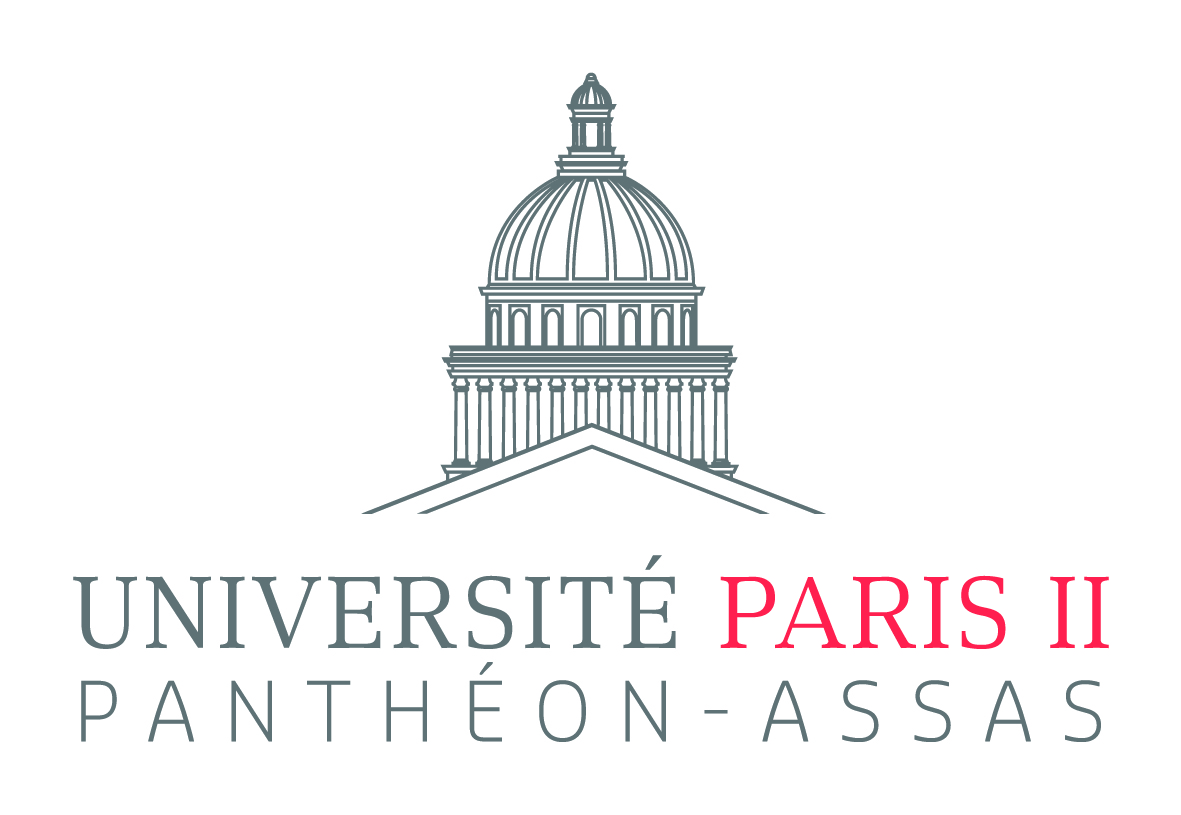 Notice explicative relative aux transferts « Départ » (Paris)2019-2020Vous souhaitez obtenir une inscription par transfert dans une autre université. Vous devez vous renseigner début mars-avril auprès de l’université de votre choix pour connaître les formalités à accomplir et ses conditions d’acceptation.Le service des transferts de l’université Paris II Panthéon-Assas vise les formulaires remis par les universités d’accueil ainsi que la liasse transfert « départ » de notre université.Il vous incombera alors de retirer un imprimé de transfert « départ »  (liasse carbonée 3 feuillets) :DEVU Service de la scolarité de Licence ou de Master de l’université Paris II Panthéon-Assas 1er étage - 92 rue d’Assas - 75270 Paris cedex 06Bureau ouvert lundi et jeudi de 10h à 16hmardi, mercredi et vendredi de 9h à 12hPuis de nous retourner tous les documents suivants quand vous serez accepté (e) par l’établissement de votre choix : La demande de transfert départ 2019/2020 de l’université Paris II Panthéon-Assas :    Feuillet jaune visé par Paris II à remettre à notre service pour effectuer le transfert « Départ » de votre dossier ;    Feuillet bleu visé par Paris II à remettre à l’université d’accueil quand il est demandé ;     Feuillet rose visé par Paris II à renvoyer à l’étudiant quand le transfert sera effectué. Une lettre de votre part sollicitant le transfert précisant la discipline et l’année d’étude pour lesquelles vous serez inscrit(e) en 2019/2020 et l’adresse précise du service réclamant votre dossier universitaire ;   La photocopie de la lettre d’acceptation ou mail d’acceptation ou photocopie du certificat scolarité de l’université d’accueil ; Le quitus de la bibliothèque obligatoire (s’adresser au secrétariat de la BU, bureau 805 de 9h30 à 12h30 et de 13h30 à 17h30, tél : 01.44.41.58.93). Vous pouvez adresser aussi un mail à fernanda.gaboyer@u-paris2.fr ou camille.tedesco@u-paris2.fr .Le service de la scolarité de l’université Paris II enverra votre dossier universitaire à l’université d’accueil et vous en avisera par mail.A défaut de demande expresse et de transmission des pièces demandées, aucun transfert ne sera effectué vous concernant. 	Attention !!  Utilisez un stylo à bille, remplissez soigneusement la liasse et vérifiez les 3 feuillets.